Writing Experimental ProbabilitiesWriting Experimental ProbabilitiesWriting Experimental ProbabilitiesWriting Experimental ProbabilitiesIdentifies and counts the desired outcomes in a probability experimentTossing two heads 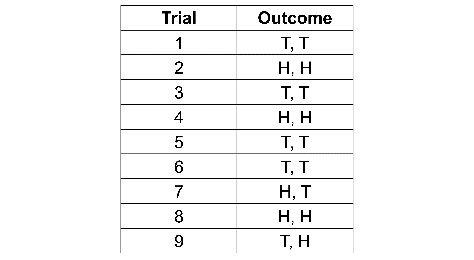 The outcome H, H occurred 3 times.Represents a probability as a fraction As a fraction, the experimental probability of H, H is three out of line, or .Converts a fraction to a decimal is the same as , which is 0.333 3…As a decimal, the experimental probability of H, H is approximately 0.333 or .Expresses a probability as a percent, and a ratio = 0.333… ≈ 33% ≈ 1 :3As a percent, the experimental probability of H, H is approximately 33%.As a ratio, the experimental probability of H, H is 3:9 = 1:3.Observations/DocumentationObservations/DocumentationObservations/DocumentationObservations/Documentation